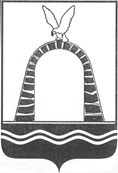 АДМИНИСТРАЦИЯ ГОРОДА БАТАЙСКАПОСТАНОВЛЕНИЕ от 03.06.2024 № 1557г. БатайскОб образовании избирательных участков, участков референдума на территории муниципального образования «Город Батайск» 	В соответствии с Федеральным законом от 12.06.2002 № 67-ФЗ                        «Об основных гарантиях избирательных прав и права на участие в референдуме граждан Российской Федерации», в соответствии с решением Батайской городской Думы от 28.03.2024 № 330 «Об утверждении схемы одномандатных избирательных округов по выборам депутатов Батайской городской Думы», 
по согласованию с Территориальной избирательной комиссией города Батайска, Администрация города Батайска постановляет:	1. Образовать избирательные участки, участки референдума 
на территории муниципального образования «Город Батайск» согласно приложению.	2. Признать утратившим силу постановления Администрации города Батайска 19.05.2023 № 1341 «Об образовании избирательных участков, участков референдума на территории муниципального образования «Город Батайск».	3. Настоящее постановление вступает в силу со дня опубликования 
в официальном печатном издании города Батайска.4. Контроль за исполнением настоящего постановления возложить 
на заместителя главы по внутренней политике Администрации города Батайска Ермилову Т.Г.Глава Администрациигорода Батайска 								            Р.П. Волошин Постановление вноситорганизационный отделАдминистрации города БатайскаПриложениек постановлениюАдминистрации города Батайскаот 03.06.2024 № 1557Избирательные участки, участки референдума 
на территории муниципального образования «Город Батайск»  Начальник общего отдела Администрации города Батайска					   В.С. МирошниковаИзбирательный участок, участок референдума № 217Избирательный участок, участок референдума № 217Избирательный участок, участок референдума № 217Место нахождения участковой избирательной комиссии и помещения для голосования - МБУК Дом культуры «Русь», ул. Ставропольская, 50 «б», телефон: 9-91-61Место нахождения участковой избирательной комиссии и помещения для голосования - МБУК Дом культуры «Русь», ул. Ставропольская, 50 «б», телефон: 9-91-61Место нахождения участковой избирательной комиссии и помещения для голосования - МБУК Дом культуры «Русь», ул. Ставропольская, 50 «б», телефон: 9-91-61Улица: в/ч 1016полностьюполностьюУлица: КаспийскийполностьюполностьюУлица: Артемовскаячетная: 218 до концанечетная: 209 до концачетная: 218 до концанечетная: 209 до концаУлица: Астраханская    четная: 2 - 82 нечетная: 1 - 79четная: 2 - 82 нечетная: 1 - 79Улица: Белорусскаячетная: 200 до концанечетная: 219 до концачетная: 200 до концанечетная: 219 до концаУлица: Ейскаянечетная: 1нечетная: 1Улица: Крымская    четная: 190нечетная: 143 до концачетная: 190нечетная: 143 до концаУлица: М.Горькогочетная: 706 - 736четная: 706 - 736Улица: Молдавская    четная: 230 до концанечетная: 259 до концачетная: 230 до концанечетная: 259 до концаУлица: Пятигорская    четная: 2 - 74нечетная: 1 - 73четная: 2 - 74нечетная: 1 - 73Улица: Сальскаячетная: 2 - 108нечетная: 1 - 99четная: 2 - 108нечетная: 1 - 99Улица: Саратовскаячетная: 2 - 78четная: 2 - 78Улица: Ставропольскаячетная: 2 - 64нечетная: 1 - 89четная: 2 - 64нечетная: 1 - 89Улица: Украинскаячетная: 204 до концанечетная: 207 до концачетная: 204 до концанечетная: 207 до концаИзбирательный участок, участок референдума № 218Избирательный участок, участок референдума № 218Избирательный участок, участок референдума № 218Место нахождения участковой избирательной комиссии и помещения для голосования - МБУК Дом культуры «Русь», ул. Ставропольская, 50 «б», телефон:  9-91-61Место нахождения участковой избирательной комиссии и помещения для голосования - МБУК Дом культуры «Русь», ул. Ставропольская, 50 «б», телефон:  9-91-61Место нахождения участковой избирательной комиссии и помещения для голосования - МБУК Дом культуры «Русь», ул. Ставропольская, 50 «б», телефон:  9-91-61Улица: ДонецкаяполностьюполностьюУлица: ЗерноградскийполностьюполностьюУлица: ОрловскийполностьюполностьюУлица: СамарскаяполностьюполностьюУлица: Астраханскаячетная: 84 до концанечетная: 81 до концачетная: 84 до концанечетная: 81 до концаУлица: Волжскаячетная: 172 до концанечетная: 153 до концачетная: 172 до концанечетная: 153 до концаУлица: Грузинскаячетная: 274 до концанечетная: 271 до концачетная: 274 до концанечетная: 271 до концаУлица: Ейскаянечетная: 3 до концанечетная: 3 до концаУлица: Коммунаров    четная: 242 до концанечетная: 227 до концачетная: 242 до концанечетная: 227 до концаУлица: Краснодарскаячетная: 168 до концанечетная: 135 до концачетная: 168 до концанечетная: 135 до концаУлица: Литовскаячетная: 212 до концанечетная: 179 до концачетная: 212 до концанечетная: 179 до концаУлица: М.Горькогонечетная: 637 - 693нечетная: 637 - 693Улица: Пятигорскаячетная: 76 до концанечетная: 75 до концачетная: 76 до концанечетная: 75 до концаУлица: Сальскаячетная: 110 до концанечетная: 101 до концачетная: 110 до концанечетная: 101 до концаУлица: Саратовскаячетная: 96 до концанечетная: 109, 109а, 109бчетная: 96 до концанечетная: 109, 109а, 109бУлица: Севастопольскаячетная: 132 до концанечетная: 133 до концачетная: 132 до концанечетная: 133 до концаУлица: Ставропольскаячетная: 80 до концанечетная: 109 до концачетная: 80 до концанечетная: 109 до концаУлица: Томскаячетная: 266 до концанечетная: 263 до концачетная: 266 до концанечетная: 263 до концаУлица: Эстонскаячетная: 238 до концанечетная: 235 до концачетная: 238 до концанечетная: 235 до концаИзбирательный участок, участок референдума № 219Избирательный участок, участок референдума № 219Избирательный участок, участок референдума № 219Место нахождения участковой избирательной комиссии и помещения для голосования - МБОУ СОШ №6, ул. Ставропольская, 50, телефон: 9-92-03Место нахождения участковой избирательной комиссии и помещения для голосования - МБОУ СОШ №6, ул. Ставропольская, 50, телефон: 9-92-03Место нахождения участковой избирательной комиссии и помещения для голосования - МБОУ СОШ №6, ул. Ставропольская, 50, телефон: 9-92-03Улица: Василия ПершиковаполностьюполностьюУлица: Виктора ГорбаткополностьюполностьюУлица: Владимира Гречаника полностьюполностьюУлица: Леонида ГаноцкогополностьюполностьюУлица: Николая КулишаполностьюполностьюУлица: Павла ОноколоваполностьюполностьюУлица: Таисии ЮркевичполностьюполностьюУлица: Ангарскаячетная: 114 до концанечетная: 99 до концачетная: 114 до концанечетная: 99 до концаУлица: Волжская    четная: 94 - 152нечетная: 89 - 137четная: 94 - 152нечетная: 89 - 137Улица: Грузинскаянечетная: 189 - 245нечетная: 189 - 245Улица: Кавказскаячетная: 40 до концанечетная: 37 до концачетная: 40 до концанечетная: 37 до концаУлица: Коммунаровчетная: 170 - 222нечетная: 145 - 209четная: 170 - 222нечетная: 145 - 209Улица: Краснодарскаячетная: 96 - 148нечетная: 59 - 117четная: 96 - 148нечетная: 59 - 117Улица: Литовскаячетная: 142 - 196нечетная: 111 - 161четная: 142 - 196нечетная: 111 - 161Улица: П.Морозовачетная: 42 до концанечетная: 43 до концачетная: 42 до концанечетная: 43 до концаУлица: Севастопольскаячетная: 50 - 110нечетная: 65 - 129четная: 50 - 110нечетная: 65 - 129Улица: Томскаячетная: 182 - 244нечетная: 181 - 241четная: 182 - 244нечетная: 181 - 241Улица: Цимлянскаячетная: 36 до концачетная: 36 до концаУлица: Эстонскаячетная: 156 - 220нечетная: 159 - 221четная: 156 - 220нечетная: 159 - 221Избирательный участок, участок референдума № 220Избирательный участок, участок референдума № 220Избирательный участок, участок референдума № 220Место нахождения участковой избирательной комиссии и помещения для голосования - МБОУ СОШ № 6, ул. Ставропольская, 50, телефон: 9-01-39Место нахождения участковой избирательной комиссии и помещения для голосования - МБОУ СОШ № 6, ул. Ставропольская, 50, телефон: 9-01-39Место нахождения участковой избирательной комиссии и помещения для голосования - МБОУ СОШ № 6, ул. Ставропольская, 50, телефон: 9-01-39Улица: МинскаяполностьюполностьюУлица: Аксайскийчетная: 2 до конца нечетная: 1 до концачетная: 2 до конца нечетная: 1 до концаУлица: Артемовскаячетная: 214 - 216нечетная: 201 - 207четная: 214 - 216нечетная: 201 - 207Улица: Белорусскаячетная: 192 - 198нечетная: 209 - 217четная: 192 - 198нечетная: 209 - 217Улица: Волжскаячетная: 154 - 170нечетная: 139 - 151четная: 154 - 170нечетная: 139 - 151Улица: Грузинскаячетная: 190 - 272нечетная: 247 - 269четная: 190 - 272нечетная: 247 - 269Улица: Коммунаровчетная: 224 - 240нечетная: 211 - 225четная: 224 - 240нечетная: 211 - 225Улица: Краснодарскаячетная: 150 - 166нечетная: 119 - 133четная: 150 - 166нечетная: 119 - 133Улица: Крымскаянечетная: 137 - 141нечетная: 137 - 141Улица: Литовскаячетная: 198 - 210нечетная: 163 - 177четная: 198 - 210нечетная: 163 - 177Улица: М.Горькогочетная: 692 - 704нечетная: 525 - 635четная: 692 - 704нечетная: 525 - 635Улица: Молдавскаячетная: 218 - 228нечетная: 241 - 257четная: 218 - 228нечетная: 241 - 257Улица: Саратовскаячетная: 80 - 94нечетная: 1 – 107, 111 - до концачетная: 80 - 94нечетная: 1 – 107, 111 - до концаУлица: Севастопольскаячетная: 112 - 130четная: 112 - 130Улица: Ставропольскаячетная: 66 - 78нечетная: 91 - 107четная: 66 - 78нечетная: 91 - 107Улица: Томскаячетная: 246 - 264нечетная: 243 - 261четная: 246 - 264нечетная: 243 - 261Улица: Украинскаячетная: 196 - 202нечетная: 197 - 205четная: 196 - 202нечетная: 197 - 205Улица: Цимлянскаячетная: 30 - 34четная: 30 - 34Улица: Эстонскаячетная: 222 - 236нечетная: 223 - 233четная: 222 - 236нечетная: 223 - 233    Избирательный участок, участок референдума № 221    Избирательный участок, участок референдума № 221    Избирательный участок, участок референдума № 221Место нахождения участковой избирательной комиссии и помещения для голосования – МБ ДОУ «Детский сад №3», ул. М.Горького, 593, телефон: 9-98-09Место нахождения участковой избирательной комиссии и помещения для голосования – МБ ДОУ «Детский сад №3», ул. М.Горького, 593, телефон: 9-98-09Место нахождения участковой избирательной комиссии и помещения для голосования – МБ ДОУ «Детский сад №3», ул. М.Горького, 593, телефон: 9-98-09Улица: АтаманскаяполностьюполностьюУлица: КольчужнаяполностьюполностьюУлица: КузнечнаяполностьюполностьюУлица: КурганнаяполностьюполностьюУлица: СарматскаяполностьюполностьюУлица: СкифскаяполностьюполностьюУлица: Ангарскаячетная: 80 - 112нечетная: 63 - 97четная: 80 - 112нечетная: 63 - 97Улица: Волжскаячетная: 56 - 92нечетная: 51 - 87четная: 56 - 92нечетная: 51 - 87Улица: Грузинскаячетная: 154 - 188нечетная: 149 - 187четная: 154 - 188нечетная: 149 - 187Улица: Кавказскаячетная: 1 - 38нечетная: 2 - 35четная: 1 - 38нечетная: 2 - 35Улица: Коммунаровчетная: 118 - 168нечетная: 97 - 143четная: 118 - 168нечетная: 97 - 143Улица: Краснодарскаячетная: 52 - 94нечетная: 1 - 57четная: 52 - 94нечетная: 1 - 57Улица: Литовскаячетная: 94 - 140нечетная: 69 - 109четная: 94 - 140нечетная: 69 - 109Улица: М.Горькогонечетная: 491 - 523нечетная: 491 - 523Улица: П.Морозовачетная: 2 - 40нечетная: 1 - 41четная: 2 - 40нечетная: 1 - 41Улица: Севастопольскаячетная: 2 - 48нечетная: 1 - 63четная: 2 - 48нечетная: 1 - 63Улица: Томскаячетная: 138 - 180нечетная: 137 - 179четная: 138 - 180нечетная: 137 - 179Улица: Цимлянскаянечетная: 37 до концанечетная: 37 до концаУлица: Эстонскаячетная: 124 - 154нечетная: 111 - 157четная: 124 - 154нечетная: 111 - 157Избирательный участок, участок референдума № 222Избирательный участок, участок референдума № 222Избирательный участок, участок референдума № 222Место нахождения участковой избирательной комиссии и помещения для голосования - МБОУ СОШ №4 с углубленным изучением отдельных предметов, 
ул. Белорусская, 86, телефон: 6-11-93Место нахождения участковой избирательной комиссии и помещения для голосования - МБОУ СОШ №4 с углубленным изучением отдельных предметов, 
ул. Белорусская, 86, телефон: 6-11-93Место нахождения участковой избирательной комиссии и помещения для голосования - МБОУ СОШ №4 с углубленным изучением отдельных предметов, 
ул. Белорусская, 86, телефон: 6-11-93Улица: АрмавирскаяполностьюполностьюУлица: ДуменкополностьюполностьюУлица: ДундичаполностьюполностьюУлица: ЗаслоноваполностьюполностьюУлица: ЮбилейныйполностьюполностьюУлица: ЯнковскогополностьюполностьюУлица: Артемовскаячетная: 144 - 212нечетная: 125 - 199четная: 144 - 212нечетная: 125 - 199Улица: Белорусскаячетная: 118 - 190нечетная: 149 - 207четная: 118 - 190нечетная: 149 - 207Улица: Крымскаячетная: 112 – 118 нечетная: 109 - 135четная: 112 – 118 нечетная: 109 - 135Улица: М.Горькогочетная: 584 - 690четная: 584 - 690Улица: Молдавскаячетная: 142 - 216нечетная: 153 - 239четная: 142 - 216нечетная: 153 - 239Улица: Украинскаячетная: 140 - 194нечетная: 133 - 195четная: 140 - 194нечетная: 133 - 195Улица: Цимлянскаячетная: 2 - 28нечетная: 1 - 35четная: 2 - 28нечетная: 1 - 35Избирательный участок, участок референдума № 223Избирательный участок, участок референдума № 223Избирательный участок, участок референдума № 223Место нахождения участковой избирательной комиссии и помещения для голосования - МБОУ СОШ №4 с углубленным изучением отдельных предметов, 
ул. Белорусская, 86, телефон: 9-92-02Место нахождения участковой избирательной комиссии и помещения для голосования - МБОУ СОШ №4 с углубленным изучением отдельных предметов, 
ул. Белорусская, 86, телефон: 9-92-02Место нахождения участковой избирательной комиссии и помещения для голосования - МБОУ СОШ №4 с углубленным изучением отдельных предметов, 
ул. Белорусская, 86, телефон: 9-92-02Улица: ОдесскаяполностьюполностьюУлица: С.КрахмальногополностьюполностьюУлица: ХабаровскийполностьюполностьюУлица: Артемовскаячетная: 2 - 142нечетная: 1 - 123четная: 2 - 142нечетная: 1 - 123Улица: Балашовачетная: 2 - 34нечетная: 1 - 33четная: 2 - 34нечетная: 1 - 33Улица: Белорусскаячетная: 2 – 116нечетная: 73 - 147четная: 2 – 116нечетная: 73 - 147Улица: Красноярскаячетная: 2 – 12нечетная: 1 - 11четная: 2 – 12нечетная: 1 - 11Улица: Крымскаячетная: 2 – 100нечетная: 1 - 107четная: 2 – 100нечетная: 1 - 107Улица: Молдавскаячетная: 62 – 140четная: 62 – 140Улица: Революционнаячетная: 2 – 28нечетная: 1 - 35четная: 2 – 28нечетная: 1 - 35Улица: Смоленскаячетная: 2 – 56нечетная: 1 - 65четная: 2 – 56нечетная: 1 - 65Улица: Тихорецкаячетная: 42 до конца нечетная: 47 до концачетная: 42 до конца нечетная: 47 до концаУлица: Украинскаячетная: 72 - 138 нечетная: 59 - 131четная: 72 - 138 нечетная: 59 - 131Улица: 2-я Полтавскаячетная: 2 - 24 нечетная: 1 - 37четная: 2 - 24 нечетная: 1 - 37Избирательный участок, участок референдума № 224Избирательный участок, участок референдума № 224Избирательный участок, участок референдума № 224Место нахождения участковой избирательной комиссии и помещения для голосования - МБОУ СОШ №4 с углубленным изучением отдельных предметов, 
ул. Белорусская, 86, телефон: 6-27-54Место нахождения участковой избирательной комиссии и помещения для голосования - МБОУ СОШ №4 с углубленным изучением отдельных предметов, 
ул. Белорусская, 86, телефон: 6-27-54Место нахождения участковой избирательной комиссии и помещения для голосования - МБОУ СОШ №4 с углубленным изучением отдельных предметов, 
ул. Белорусская, 86, телефон: 6-27-54Улица: Ангарскаячетная: 48 - 78  нечетная: 45 - 61четная: 48 - 78  нечетная: 45 - 61Улица: Балашовачетная: 36 до конца  нечетная: 35 до конца  четная: 36 до конца  нечетная: 35 до конца  Улица: Волжскаячетная: 28 - 54    нечетная: 31 - 49    четная: 28 - 54    нечетная: 31 - 49    Улица: Грузинскаячетная: 84 - 152    нечетная: 83 - 147четная: 84 - 152    нечетная: 83 - 147Улица: Иркутскаячетная: 48 до конца    нечетная: 45 до концачетная: 48 до конца    нечетная: 45 до концаУлица: Коммунаровчетная: 64 - 116    нечетная: 57 - 95четная: 64 - 116    нечетная: 57 - 95Улица: Краснодарскаячетная: 38 - 50    четная: 38 - 50    Улица: Литовскаячетная: 52 - 92    нечетная: 43 - 67четная: 52 - 92    нечетная: 43 - 67Улица: М.Горькогочетная: 490 - 582    нечетная: 391 - 489четная: 490 - 582    нечетная: 391 - 489Улица: Молдавскаянечетная: 69 - 151нечетная: 69 - 151Улица: Революционнаячетная: 30 до конца  нечетная: 37 до конца  четная: 30 до конца  нечетная: 37 до конца  Улица: Смоленскаячетная: 58 до конца  нечетная: 67 до конца  четная: 58 до конца  нечетная: 67 до конца  Улица: Томскаячетная: 74 - 136  нечетная: 69 - 135четная: 74 - 136  нечетная: 69 - 135Улица: Эстонскаячетная: 62 - 122  нечетная: 61 - 109четная: 62 - 122  нечетная: 61 - 109Избирательный участок, участок референдума № 225Избирательный участок, участок референдума № 225Избирательный участок, участок референдума № 225Место нахождения участковой избирательной комиссии и помещения для голосования - МБОУ ДОД «Центр детский эколого-биологический», ул. Молдавская, 17, телефон: 9-94-31Место нахождения участковой избирательной комиссии и помещения для голосования - МБОУ ДОД «Центр детский эколого-биологический», ул. Молдавская, 17, телефон: 9-94-31Место нахождения участковой избирательной комиссии и помещения для голосования - МБОУ ДОД «Центр детский эколого-биологический», ул. Молдавская, 17, телефон: 9-94-31Улица: ЛистопаднаяполностьюполностьюУлица: МелиораторовполностьюполностьюУлица: МятнаяполностьюполностьюУлица: ХвойнаяполностьюполностьюУлица: ФруктоваяполностьюполностьюУлица: Ангарскаячетная: 2 - 46  нечетная: 1 - 43четная: 2 - 46  нечетная: 1 - 43Улица: Волжскаячетная: 2 - 26  нечетная: 1 - 29четная: 2 - 26  нечетная: 1 - 29Улица: Грузинскаячетная: 2 - 82  нечетная: 1 - 81четная: 2 - 82  нечетная: 1 - 81Улица: Иркутскаячетная: 2 - 46  нечетная: 1 - 43четная: 2 - 46  нечетная: 1 - 43Улица: Коммунаровчетная: 2 - 62  нечетная: 1 - 55четная: 2 - 62  нечетная: 1 - 55Улица: Краснодарскаячетная: 2 - 36 четная: 2 - 36 Улица: Красноярскаячетная: 54 до конца  нечетная: 41 до конца  четная: 54 до конца  нечетная: 41 до конца  Улица: Литовскаячетная: 2 - 50  нечетная: 1 - 41четная: 2 - 50  нечетная: 1 - 41Улица: М.Горькогонечетная: 301 - 389нечетная: 301 - 389Улица: Полтавскаячетная: 10 до конца    четная: 10 до конца    Улица: Томскаячетная: 2 - 72  нечетная: 1 - 67четная: 2 - 72  нечетная: 1 - 67Улица: Эстонскаячетная: 2 - 60  нечетная: 1 - 59четная: 2 - 60  нечетная: 1 - 59Избирательный участок, участок референдума № 226Избирательный участок, участок референдума № 226Избирательный участок, участок референдума № 226Место нахождения участковой избирательной комиссии и помещения для голосования - МБОУ ДОД «Центр детский эколого-биологический», ул. Молдавская, 17, телефон: 9-94-31Место нахождения участковой избирательной комиссии и помещения для голосования - МБОУ ДОД «Центр детский эколого-биологический», ул. Молдавская, 17, телефон: 9-94-31Место нахождения участковой избирательной комиссии и помещения для голосования - МБОУ ДОД «Центр детский эколого-биологический», ул. Молдавская, 17, телефон: 9-94-31Улица: БогданенкополностьюполностьюУлица: ДачныйполностьюполностьюУлица: КальченкополностьюполностьюУлица: КемеровскаяполностьюполностьюУлица: КотоваполностьюполностьюУлица: ЛеоноваполностьюполностьюУлица: ЛеснойполностьюполностьюУлица: ЛупыреваполностьюполностьюУлица: 70 Лет ПобедыполностьюполностьюУлица: МазуроваполностьюполностьюУлица: МакаровскогополностьюполностьюУлица: ФермерскаяполностьюполностьюУлица: Белорусскаянечетная: 1 - 71нечетная: 1 - 71Улица: Красноярскаячетная: 14 - 52  нечетная: 13 - 39четная: 14 - 52  нечетная: 13 - 39Улица: М.Горькогочетная: 356 - 488  четная: 356 - 488  Улица: Молдавскаячетная: 2 - 60  нечетная: 1 - 67четная: 2 - 60  нечетная: 1 - 67Улица: Полтавскаячетная: 2 - 8  нечетная: 1 - 61четная: 2 - 8  нечетная: 1 - 61Улица: Тихорецкаячетная: 2 - 40  нечетная: 1 - 45четная: 2 - 40  нечетная: 1 - 45Улица: Украинскаячетная: 2 - 70  нечетная: 1 - 57четная: 2 - 70  нечетная: 1 - 57Улица: 2-я Полтавскаячетная: 26 до концанечетная: 39 до концачетная: 26 до концанечетная: 39 до концаИзбирательный участок, участок референдума № 227Избирательный участок, участок референдума № 227Избирательный участок, участок референдума № 227Место нахождения участковой избирательной комиссии и помещения для голосования - МБ ДОУ «Детский сад №9», ул. Фрунзе, 277, телефон: 5-03-62Место нахождения участковой избирательной комиссии и помещения для голосования - МБ ДОУ «Детский сад №9», ул. Фрунзе, 277, телефон: 5-03-62Место нахождения участковой избирательной комиссии и помещения для голосования - МБ ДОУ «Детский сад №9», ул. Фрунзе, 277, телефон: 5-03-62Улица: БереговойполностьюполностьюУлица: ЗападныйполностьюполностьюУлица: КривошлыковаполностьюполностьюУлица: ПодтелковаполностьюполностьюУлица: ФурмановаполностьюполностьюУлица: Боженкочетная: 84 до конца    нечетная: 81 до конца    четная: 84 до конца    нечетная: 81 до конца    Улица: Ленинградскаячетная: 322 до конца    нечетная: 309 до конца    четная: 322 до конца    нечетная: 309 до конца    Улица: Московскаячетная: 278 до конца нечетная: 253 до конца четная: 278 до конца нечетная: 253 до конца Улица: Половинкочетная: 280 до концанечетная: 223 до концачетная: 280 до концанечетная: 223 до концаУлица: Рыбнаячетная: 2 - 54  нечетная: 1 - 65четная: 2 - 54  нечетная: 1 - 65Улица: Фрунзечетная: 288 до концанечетная: 277 до концачетная: 288 до концанечетная: 277 до концаУлица: 1-й Пятилеткичетная: 8  нечетная: 1 - 25четная: 8  нечетная: 1 - 25Улица: 50 Лет Октябрячетная: 256 до концанечетная: 261 до концачетная: 256 до концанечетная: 261 до концаИзбирательный участок, участок референдума № 228Избирательный участок, участок референдума № 228Избирательный участок, участок референдума № 228Место нахождения участковой избирательной комиссии и помещения для голосования - МБОУ СОШ №5, ул. Первомайское кольцо, 175, телефон: 5-73-47Место нахождения участковой избирательной комиссии и помещения для голосования - МБОУ СОШ №5, ул. Первомайское кольцо, 175, телефон: 5-73-47Место нахождения участковой избирательной комиссии и помещения для голосования - МБОУ СОШ №5, ул. Первомайское кольцо, 175, телефон: 5-73-47Улица: Первомайское КольцополностьюполностьюУлица: Боженкочетная: 2 - 82нечетная: 1 - 79четная: 2 - 82нечетная: 1 - 79Улица: Калининачетная: 32 - 78нечетная: 33 - 79четная: 32 - 78нечетная: 33 - 79Улица: Луначарскогочетная: 20 - 76нечетная: 27 - 83четная: 20 - 76нечетная: 27 - 83Улица: Московскаянечетная: 149 - 251нечетная: 149 - 251Улица: Фрунзечетная: 186 - 286нечетная: 189 - 275четная: 186 - 286нечетная: 189 - 275Улица: 50 Лет Октябрячетная: 158 - 254нечетная: 163 - 259четная: 158 - 254нечетная: 163 - 259    Избирательный участок, участок референдума № 229    Избирательный участок, участок референдума № 229    Избирательный участок, участок референдума № 229Место нахождения участковой избирательной комиссии и помещения для голосования - МБ ДОУ «Детский сад №11», ул. Луначарского, 167, телефон: 2-23-66Место нахождения участковой избирательной комиссии и помещения для голосования - МБ ДОУ «Детский сад №11», ул. Луначарского, 167, телефон: 2-23-66Место нахождения участковой избирательной комиссии и помещения для голосования - МБ ДОУ «Детский сад №11», ул. Луначарского, 167, телефон: 2-23-66Улица: Р.ЛюксембургполностьюполностьюУлица: 1-й Проезд Р. ЛюксембургполностьюполностьюУлица: 2-й Проезд Р. ЛюксембургполностьюполностьюУлица: Заводскаянечетная: 173 - 241нечетная: 173 - 241Улица: Калининачетная: 94 до концанечетная: 95 до концачетная: 94 до концанечетная: 95 до концаУлица: К.Либкнехтачетная: 2 - 80нечетная: 1 - 75четная: 2 - 80нечетная: 1 - 75Улица: Луначарскогочетная: 96 - 168нечетная: 105 - 119четная: 96 - 168нечетная: 105 - 119Улица: М.Горькогочетная: 184 - 260нечетная: 137 - 205четная: 184 - 260нечетная: 137 - 205Улица: Станиславскогочетная: 2 - 76нечетная: 1 - 71четная: 2 - 76нечетная: 1 - 71Улица: Ушинскогочетная: 14, 16, 18, 20нечетная: 9а, 11, 11бчетная: 14, 16, 18, 20нечетная: 9а, 11, 11бУлица: Южнаячетная: 2 - 44нечетная: 1 - 11 четная: 2 - 44нечетная: 1 - 11     Избирательный участок, участок референдума № 230    Избирательный участок, участок референдума № 230    Избирательный участок, участок референдума № 230Место нахождения участковой избирательной комиссии и помещения для голосования - МБ ДОУ «Детский сад №9», ул. Фрунзе, 277, телефон: 5-03-62Место нахождения участковой избирательной комиссии и помещения для голосования - МБ ДОУ «Детский сад №9», ул. Фрунзе, 277, телефон: 5-03-62Место нахождения участковой избирательной комиссии и помещения для голосования - МБ ДОУ «Детский сад №9», ул. Фрунзе, 277, телефон: 5-03-62Улица: ЛосевскогополностьюполностьюУлица: ТолстогополностьюполностьюУлица: 40 Лет ПионерииполностьюполностьюУлица: Газетныйчетная: 2 до концанечетная: 1 до концачетная: 2 до концанечетная: 1 до концаУлица: Заводскаячетная: 184 до концанечетная: 243 до концачетная: 184 до концанечетная: 243 до концаУлица: Калининачетная: 80 - 92нечетная: 81 - 93четная: 80 - 92нечетная: 81 - 93Улица: К.Либкнехтачетная: 82 до концанечетная: 77 до концачетная: 82 до концанечетная: 77 до концаУлица: Луначарскогочетная: 78 - 94нечетная: 85 - 103четная: 78 - 94нечетная: 85 - 103Улица: М.Горькогочетная: 262 - 354нечетная: 207 - 299четная: 262 - 354нечетная: 207 - 299Улица: Рыбнаячетная: 56 до концанечетная: 67 до концачетная: 56 до концанечетная: 67 до концаУлица: Садоваячетная: 178 до концанечетная: 179 до концачетная: 178 до концанечетная: 179 до концаУлица: Станиславскогочетная: 78 до концанечетная: 73 до концачетная: 78 до концанечетная: 73 до концаУлица: Южнаячетная: 46 до концанечетная: 13 до конца четная: 46 до концанечетная: 13 до конца Улица: 1-й Пятилеткинечетная: 27 - 63нечетная: 27 - 63      Избирательный участок, участок референдума № 231      Избирательный участок, участок референдума № 231      Избирательный участок, участок референдума № 231Место нахождения участковой избирательной комиссии и помещения для голосования - МБ ДОУ № 17, Северный массив, 17, телефон: 2-28-97Место нахождения участковой избирательной комиссии и помещения для голосования - МБ ДОУ № 17, Северный массив, 17, телефон: 2-28-97Место нахождения участковой избирательной комиссии и помещения для голосования - МБ ДОУ № 17, Северный массив, 17, телефон: 2-28-97Улица: Ворошилованечетная: 1 - 21нечетная: 1 - 21Улица: Мирачетная: 2 - 26нечетная: 1 - 25четная: 2 - 26нечетная: 1 - 25Улица: Огороднаячетная: 44 - 68нечетная: 41 - 89четная: 44 - 68нечетная: 41 - 89Улица: Северный массивчетная: 2, 4, 16нечетная: 1, 3, 5, 15четная: 2, 4, 16нечетная: 1, 3, 5, 15Избирательный участок, участок референдума № 232Избирательный участок, участок референдума № 232Избирательный участок, участок референдума № 232Место нахождения участковой избирательной комиссии и помещения для голосования - МБУ ДО «Центр развития детей и юношества на основе инновационных технологий», Северный массив, 4/1, телефон: 5-11-01Место нахождения участковой избирательной комиссии и помещения для голосования - МБУ ДО «Центр развития детей и юношества на основе инновационных технологий», Северный массив, 4/1, телефон: 5-11-01Место нахождения участковой избирательной комиссии и помещения для голосования - МБУ ДО «Центр развития детей и юношества на основе инновационных технологий», Северный массив, 4/1, телефон: 5-11-01Улица: Огороднаячетная: 70 - 82 четная: 70 - 82 Улица: Северный массивчетная: 6, 8а, 10, 12, 14нечетная: 7, 9, 11, 13, 33четная: 6, 8а, 10, 12, 14нечетная: 7, 9, 11, 13, 33Избирательный участок, участок референдума № 233Избирательный участок, участок референдума № 233Избирательный участок, участок референдума № 233Место нахождения участковой избирательной комиссии и помещения для голосования - МБ ДОУ «Детский сад № 35», ул. Северная звезда, 12, телефон: 8-991-364-92-59Место нахождения участковой избирательной комиссии и помещения для голосования - МБ ДОУ «Детский сад № 35», ул. Северная звезда, 12, телефон: 8-991-364-92-59Место нахождения участковой избирательной комиссии и помещения для голосования - МБ ДОУ «Детский сад № 35», ул. Северная звезда, 12, телефон: 8-991-364-92-59Улица: СевернаяполностьюполностьюУлица: Северная звездаполностьюполностьюУлица: шоссе ЗападноеполностьюполностьюУлица: Железнодорожнаячетная: 2 - 26нечетная: 1 - 21четная: 2 - 26нечетная: 1 - 21Улица: Ленинградскаячетная: 66 - 104нечетная: 69 - 107четная: 66 - 104нечетная: 69 - 107Улица: Московскаячетная: 2 - 40нечетная: 1 - 27четная: 2 - 40нечетная: 1 - 27Улица: Огороднаячетная: 2 - 42нечетная: 1 - 39четная: 2 - 42нечетная: 1 - 39Улица: Половинкочетная: 2 - 26нечетная: 1 - 29четная: 2 - 26нечетная: 1 - 29Улица: Почтоваячетная: 2 - 88нечетная: 1 - 65четная: 2 - 88нечетная: 1 - 65Улица: Пушкиначетная: 2 - 8нечетная: 1 - 101четная: 2 - 8нечетная: 1 - 101Улица: 50 Лет Октябрячетная: 2 - 34 четная: 2 - 34 Избирательный участок, участок референдума № 234Избирательный участок, участок референдума № 234Избирательный участок, участок референдума № 234Место нахождения участковой избирательной комиссии и помещения для голосования - МБОУ СОШ № 2, ул. 50 лет Октября, 71, телефон: 6-78-52Место нахождения участковой избирательной комиссии и помещения для голосования - МБОУ СОШ № 2, ул. 50 лет Октября, 71, телефон: 6-78-52Место нахождения участковой избирательной комиссии и помещения для голосования - МБОУ СОШ № 2, ул. 50 лет Октября, 71, телефон: 6-78-52Улица: ГородскойполностьюполностьюУлица: ЗаречныйполностьюполностьюУлица: РостовскийполностьюполностьюУлица: Средний ТупикполностьюполностьюУлица: Ворошиловачетная: 2 - 52нечетная: 23 - 55четная: 2 - 52нечетная: 23 - 55Улица: Железнодорожнаячетная: 28 - 42четная: 28 - 42Улица: Куйбышеванечетная: 1 - 49нечетная: 1 - 49Улица: Ленинградскаячетная: 106 - 212нечетная: 109 - 201четная: 106 - 212нечетная: 109 - 201Улица: Мирачетная: 28 - 62нечетная: 27 - 59четная: 28 - 62нечетная: 27 - 59Улица: Московскаячетная: 42 - 152нечетная: 29 - 47четная: 42 - 152нечетная: 29 - 47Улица: Половинкочетная: 28 - 140нечетная: 31 - 125четная: 28 - 140нечетная: 31 - 125Улица: Почтоваячетная: 90 - 112нечетная: 67 - 87четная: 90 - 112нечетная: 67 - 87Улица: Пушкиначетная: 10 - 120нечетная: 103 - 123четная: 10 - 120нечетная: 103 - 123Улица: Энгельсачетная: 2 - 64нечетная: 1 - 109четная: 2 - 64нечетная: 1 - 109Улица: 50 Лет Октябрячетная: 36 - 60нечетная: 1 - 53четная: 36 - 60нечетная: 1 - 53Избирательный участок, участок референдума № 235Избирательный участок, участок референдума № 235Избирательный участок, участок референдума № 235Место нахождения участковой избирательной комиссии и помещения для голосования - МБОУ СОШ №2, ул. 50 лет Октября, 71, телефон: 5-24-89Место нахождения участковой избирательной комиссии и помещения для голосования - МБОУ СОШ №2, ул. 50 лет Октября, 71, телефон: 5-24-89Место нахождения участковой избирательной комиссии и помещения для голосования - МБОУ СОШ №2, ул. 50 лет Октября, 71, телефон: 5-24-89Улица: МорскойполностьюполностьюУлица: ОборонныйполностьюполностьюУлица: ОсеннийполностьюполностьюУлица: ПрокатныйполностьюполностьюУлица: Спортивное КольцополностьюполностьюУлица: Ворошиловачетная: 54 - 104нечетная: 57 - 103четная: 54 - 104нечетная: 57 - 103Улица: Заводскаячетная: 108 - 182четная: 108 - 182Улица: Куйбышевачетная: 28 - 116нечетная: 51 - 127четная: 28 - 116нечетная: 51 - 127Улица: Ленинградскаячетная: 214 - 256нечетная: 203 - 239четная: 214 - 256нечетная: 203 - 239Улица: Луначарскогочетная: 2 - 18нечетная: 1 - 25четная: 2 - 18нечетная: 1 - 25Улица: Мирачетная: 64 - 114нечетная: 61- 125четная: 64 - 114нечетная: 61- 125Улица: Московскаячетная: 154 - 188нечетная: 49 - 147четная: 154 - 188нечетная: 49 - 147Улица: Садоваячетная: 106 - 176 нечетная: 107 - 177четная: 106 - 176 нечетная: 107 - 177Улица: Фрунзечетная: 60 - 184нечетная: 59 - 187четная: 60 - 184нечетная: 59 - 187Улица: Энгельсачетная: 66 – 116четная: 66 – 116Улица: 50 Лет Октябрячетная: 62 - 156нечетная: 55 - 161четная: 62 - 156нечетная: 55 - 161    Избирательный участок, участок референдума № 236    Избирательный участок, участок референдума № 236    Избирательный участок, участок референдума № 236Место нахождения участковой избирательной комиссии и помещения для голосования - ГБОУ СПО РО «Батайский техникум информационных технологий и радиоэлектроники «Донинтех», ул. Куйбышева, 50, телефон: 5-82-78Место нахождения участковой избирательной комиссии и помещения для голосования - ГБОУ СПО РО «Батайский техникум информационных технологий и радиоэлектроники «Донинтех», ул. Куйбышева, 50, телефон: 5-82-78Место нахождения участковой избирательной комиссии и помещения для голосования - ГБОУ СПО РО «Батайский техникум информационных технологий и радиоэлектроники «Донинтех», ул. Куйбышева, 50, телефон: 5-82-78Улица: БезымянныйполностьюполностьюУлица: ВоронежскийполностьюполностьюУлица: ДобрыйполностьюполностьюУлица: КороткийполностьюполностьюУлица: КотовскогополностьюполностьюУлица: КурскийполностьюполностьюУлица: ЛуговойполностьюполностьюУлица: МагнитогорскаяполностьюполностьюУлица: МалыйполностьюполностьюУлица: ТаганрогскийполностьюполностьюУлица: ШевченкополностьюполностьюУлица: Калининачетная: 2 - 30нечетная: 1 - 31четная: 2 - 30нечетная: 1 - 31Улица: Куйбышевачетная: 2 - 26четная: 2 - 26Улица: Ленинградскаячетная: 258 - 320нечетная: 241 - 307четная: 258 - 320нечетная: 241 - 307Улица: Московскаячетная: 190 - 276четная: 190 - 276Улица: Огороднаячетная: 84 до концанечетная: 91 до концачетная: 84 до концанечетная: 91 до концаУлица: Половинкочетная: 142 - 252нечетная: 127 - 221четная: 142 - 252нечетная: 127 - 221Избирательный участок, участок референдума № 237Избирательный участок, участок референдума № 237Избирательный участок, участок референдума № 237Место нахождения участковой избирательной комиссии и помещения для голосования - ГБПОУ РО «БТЖТиС», ул. Энгельса, 199, телефон: 4-25-91Место нахождения участковой избирательной комиссии и помещения для голосования - ГБПОУ РО «БТЖТиС», ул. Энгельса, 199, телефон: 4-25-91Место нахождения участковой избирательной комиссии и помещения для голосования - ГБПОУ РО «БТЖТиС», ул. Энгельса, 199, телефон: 4-25-91Улица: 10 Км Главной линииполностьюполностьюУлица: Ворошиловачетная: 106 - 132нечетная: 105 - 141четная: 106 - 132нечетная: 105 - 141Улица: Железнодорожнаячетная: 44 до концанечетная: 23 до концачетная: 44 до концанечетная: 23 до концаУлица: Заводскаячетная: 2 - 106нечетная: 1 - 93четная: 2 - 106нечетная: 1 - 93Улица: Крупскойчетная: 2 - 38нечетная: 3 - 21четная: 2 - 38нечетная: 3 - 21Улица: М.Горькогочетная: 2 - 102нечетная: 1 - 43четная: 2 - 102нечетная: 1 - 43Улица: Мирачетная: 116 - 146нечетная: 127 - 161четная: 116 - 146нечетная: 127 - 161Улица: Почтоваячетная: 114 до концанечетная: 89 до концачетная: 114 до концанечетная: 89 до концаУлица: Пушкиначетная: 122 до концанечетная: 125 до концачетная: 122 до концанечетная: 125 до концаУлица: Рабочаячетная: 2 - 42нечетная: 1 - 59четная: 2 - 42нечетная: 1 - 59Улица: Садоваячетная: 2 - 104нечетная: 1 - 105четная: 2 - 104нечетная: 1 - 105Улица: Фрунзечетная: 2 - 58нечетная: 1 - 57четная: 2 - 58нечетная: 1 - 57Улица: Энгельсачетная: 118 - 144нечетная: 111 - 209четная: 118 - 144нечетная: 111 - 209Избирательный участок, участок референдума № 238Избирательный участок, участок референдума № 238Избирательный участок, участок референдума № 238Место нахождения участковой избирательной комиссии и помещения для голосования - МБУК «Городской культурно-досуговый центр», пл. Ленина, 5, телефон: 6-65-26Место нахождения участковой избирательной комиссии и помещения для голосования - МБУК «Городской культурно-досуговый центр», пл. Ленина, 5, телефон: 6-65-26Место нахождения участковой избирательной комиссии и помещения для голосования - МБУК «Городской культурно-досуговый центр», пл. Ленина, 5, телефон: 6-65-26Улица: Ворошиловачетная: 134 - 154нечетная: 143 - 185четная: 134 - 154нечетная: 143 - 185Улица: Заводскаянечетная: 95 - 143нечетная: 95 - 143Улица: Крупскойчетная: 40 до концанечетная: 23 до конца     четная: 40 до концанечетная: 23 до конца     Улица: М.Горькогочетная: 104 - 150нечетная: 45 - 131четная: 104 - 150нечетная: 45 - 131Улица: Мирачетная: 148 - 180нечетная: 163 - 193четная: 148 - 180нечетная: 163 - 193Улица: Рабочаячетная: 44 - 88нечетная: 61 - 85четная: 44 - 88нечетная: 61 - 85Улица: Энгельсачетная: 146 - 172четная: 146 - 172Избирательный участок, участок референдума № 239Избирательный участок, участок референдума № 239Избирательный участок, участок референдума № 239Место нахождения участковой избирательной комиссии и помещения для голосования - МБУК «ДК железнодорожников», пер. Книжный, 2, телефон: 5-74-16Место нахождения участковой избирательной комиссии и помещения для голосования - МБУК «ДК железнодорожников», пер. Книжный, 2, телефон: 5-74-16Место нахождения участковой избирательной комиссии и помещения для голосования - МБУК «ДК железнодорожников», пер. Книжный, 2, телефон: 5-74-16Улица: площадь ЖелезнодорожниковполностьюполностьюУлица: КнижныйполностьюполностьюУлица: ПривокзальнаяполностьюполностьюУлица: Кировачетная: 2 - 30нечетная: 1 - 13четная: 2 - 30нечетная: 1 - 13Улица: К.Марксачетная: 2 - 32нечетная: 1 -  27четная: 2 - 32нечетная: 1 -  27Улица: Крупскойнечетная: 1нечетная: 1Улица: Миранечетная: 195 - 243нечетная: 195 - 243Улица: Энгельсачетная: 174 - 214нечетная: 211 -  231четная: 174 - 214нечетная: 211 -  231Избирательный участок, участок референдума № 240Избирательный участок, участок референдума № 240Избирательный участок, участок референдума № 240Место нахождения участковой избирательной комиссии и помещения для голосования - МБУ ДО «Дом детского творчества», ул. Ленина, 3, телефон: 6-63-16Место нахождения участковой избирательной комиссии и помещения для голосования - МБУ ДО «Дом детского творчества», ул. Ленина, 3, телефон: 6-63-16Место нахождения участковой избирательной комиссии и помещения для голосования - МБУ ДО «Дом детского творчества», ул. Ленина, 3, телефон: 6-63-16Улица: Ворошиловачетная: 156 - 200нечетная: 187 -  239четная: 156 - 200нечетная: 187 -  239Улица: Кировачетная: 32 - 70нечетная: 15 - 51четная: 32 - 70нечетная: 15 - 51Улица: К.Марксачетная: 34 до концанечетная: 29 до концачетная: 34 до концанечетная: 29 до концаУлица: Коваливскогочетная: 46 - 72четная: 46 - 72Улица: Куйбышевачетная: 162 - 170нечетная: 159 - 169четная: 162 - 170нечетная: 159 - 169Улица: Лениначетная: 2 - 8нечетная: 1 - 53четная: 2 - 8нечетная: 1 - 53Улица: Мирачетная: 182 - 248четная: 182 - 248Улица: Подтоптычетная: 48 до концанечетная: 51 до концачетная: 48 до концанечетная: 51 до концаУлица: Урицкогочетная: 32 до концанечетная: 57 до концачетная: 32 до концанечетная: 57 до концаИзбирательный участок, участок референдума № 241Избирательный участок, участок референдума № 241Избирательный участок, участок референдума № 241Место нахождения участковой избирательной комиссии и помещения для голосования - МБУК «Городской культурно-досуговый центр», пл. Ленина, 5, телефон: 6-65-26Место нахождения участковой избирательной комиссии и помещения для голосования - МБУК «Городской культурно-досуговый центр», пл. Ленина, 5, телефон: 6-65-26Место нахождения участковой избирательной комиссии и помещения для голосования - МБУК «Городской культурно-досуговый центр», пл. Ленина, 5, телефон: 6-65-26Улица: ВесеннийполностьюполностьюУлица: ПарковыйполностьюполностьюУлица: Заводскаянечетная: 145 - 171нечетная: 145 - 171Улица: Кировачетная: 72 до концанечетная: 53 до концачетная: 72 до концанечетная: 53 до концаУлица: Куйбышевачетная: 118 - 160нечетная: 129 - 157четная: 118 - 160нечетная: 129 - 157Улица: Луначарскогочетная: 174 - 178нечетная: 121 - 179четная: 174 - 178нечетная: 121 - 179Улица: М.Горькогочетная: 152 - 182нечетная: 133, 135 четная: 152 - 182нечетная: 133, 135 Улица: Рабочаячетная: 90 до концанечетная: 87 до концачетная: 90 до концанечетная: 87 до концаУлица: Ушинскогочетная: 2 - 12нечетная: 1 - 7четная: 2 - 12нечетная: 1 - 7Избирательный участок, участок референдума № 242Избирательный участок, участок референдума № 242Избирательный участок, участок референдума № 242Место нахождения участковой избирательной комиссии и помещения для голосования - МБ ДОУ "Детский сад № 7", ул. Орджоникидзе, 2а, телефон: 2-17-57.Место нахождения участковой избирательной комиссии и помещения для голосования - МБ ДОУ "Детский сад № 7", ул. Орджоникидзе, 2а, телефон: 2-17-57.Место нахождения участковой избирательной комиссии и помещения для голосования - МБ ДОУ "Детский сад № 7", ул. Орджоникидзе, 2а, телефон: 2-17-57.Улица: Коваливскогочетная: 74 до концанечетная: 91 до концачетная: 74 до концанечетная: 91 до концаУлица: Комсомольскаячетная: 62 - 72нечетная: 111, 111ачетная: 62 - 72нечетная: 111, 111аУлица: Луначарскогочетная: 180 до конца нечетная: 181 до концачетная: 180 до конца нечетная: 181 до концаУлица: Орджоникидзечетная: 2, 2б, 2гчетная: 2, 2б, 2гИзбирательный участок, участок референдума № 243Избирательный участок, участок референдума № 243Избирательный участок, участок референдума № 243Место нахождения участковой избирательной комиссии и помещения для голосования - МБУ «Многофункциональный центр», ул. Луначарского, 177, телефон: 2-11-11Место нахождения участковой избирательной комиссии и помещения для голосования - МБУ «Многофункциональный центр», ул. Луначарского, 177, телефон: 2-11-11Место нахождения участковой избирательной комиссии и помещения для голосования - МБУ «Многофункциональный центр», ул. Луначарского, 177, телефон: 2-11-11Улица: Комсомольскаячетная: 74 до концачетная: 74 до концаУлица: Ушинскогонечетная: 13 до концанечетная: 13 до концаИзбирательный участок, участок референдума № 244Избирательный участок, участок референдума № 244Избирательный участок, участок референдума № 244Место нахождения участковой избирательной комиссии и помещения для голосования - МБОУ СОШ № 16, ул. Октябрьская, 110, телефон: 7-44-91Место нахождения участковой избирательной комиссии и помещения для голосования - МБОУ СОШ № 16, ул. Октябрьская, 110, телефон: 7-44-91Место нахождения участковой избирательной комиссии и помещения для голосования - МБОУ СОШ № 16, ул. Октябрьская, 110, телефон: 7-44-91Улица: ЦветочнаяполностьюполностьюУлица: Комсомольскаянечетная: 75 – 109, 113 - 121нечетная: 75 – 109, 113 - 121Улица: Красноармейскаячетная: 68 до концанечетная: 79 до концачетная: 68 до концанечетная: 79 до концаУлица: К.Цеткинчетная: 2, 2б четная: 2, 2б Улица: Октябрьскаячетная: 80 - 114, 120 до концанечетная: 117 - 139четная: 80 - 114, 120 до концанечетная: 117 - 139Улица: Орджоникидзенечетная: 1 - 35нечетная: 1 - 35Избирательный участок, участок референдума № 245Избирательный участок, участок референдума № 245Избирательный участок, участок референдума № 245Место нахождения участковой избирательной комиссии и помещения для голосования - МБОУ СОШ № 16, ул. Октябрьская, 110, телефон: 7-44-91Место нахождения участковой избирательной комиссии и помещения для голосования - МБОУ СОШ № 16, ул. Октябрьская, 110, телефон: 7-44-91Место нахождения участковой избирательной комиссии и помещения для голосования - МБОУ СОШ № 16, ул. Октябрьская, 110, телефон: 7-44-91Улица: БелинскогополностьюполностьюУлица: Б.ХмельницкогополностьюполностьюУлица: Гайдарачетная: 2 -8нечетная: 1 - 33четная: 2 -8нечетная: 1 - 33Улица: Гайдашчетная: 112 до концанечетная: 93 до концачетная: 112 до концанечетная: 93 до концаУлица: Гастеллочетная: 2, 8 - 22нечетная: 1 - 67четная: 2, 8 - 22нечетная: 1 - 67Улица: Герценачетная: 2 - 32нечетная: 1 - 31четная: 2 - 32нечетная: 1 - 31Улица: Кооперативнаячетная: 112 до концанечетная: 107 до концачетная: 112 до концанечетная: 107 до концаУлица: Октябрьскаячетная: 116 - 118нечетная: 141 до концачетная: 116 - 118нечетная: 141 до концаУлица: Орджоникидзечетная: 34 - 50четная: 34 - 50Улица: Советскаячетная: 126 до концанечетная: 117 до концачетная: 126 до концанечетная: 117 до концаИзбирательный участок, участок референдума № 246Избирательный участок, участок референдума № 246Избирательный участок, участок референдума № 246Место нахождения участковой избирательной комиссии и помещения для голосования - МБ ДОУ «Детский сад № 149», ул. Гастелло, 2 «а», телефон: 7-47-71Место нахождения участковой избирательной комиссии и помещения для голосования - МБ ДОУ «Детский сад № 149», ул. Гастелло, 2 «а», телефон: 7-47-71Место нахождения участковой избирательной комиссии и помещения для голосования - МБ ДОУ «Детский сад № 149», ул. Гастелло, 2 «а», телефон: 7-47-71Улица: БулгаковаполностьюполностьюУлица: КлевернаяполностьюполностьюУлица: РоднаяполностьюполностьюУлица: РомашковаяполностьюполностьюУлица: Гастеллочетная: 4, 4а, 4б, 6 четная: 4, 4а, 4б, 6 Улица: Герценачетная: 34 до концанечетная: 33 до конца четная: 34 до концанечетная: 33 до конца Улица: Комсомольскаянечетная: 123 до концанечетная: 123 до концаУлица: 1-й Пятилеткинечетная: 65 - до концанечетная: 65 - до конца    Избирательный участок, участок референдума № 247    Избирательный участок, участок референдума № 247    Избирательный участок, участок референдума № 247Место нахождения участковой избирательной комиссии и помещения для голосования - МБОУ СОШ № 9, ул. Ленина, 95 /ул. Красноармейская, 26, телефон: 7-00-92Место нахождения участковой избирательной комиссии и помещения для голосования - МБОУ СОШ № 9, ул. Ленина, 95 /ул. Красноармейская, 26, телефон: 7-00-92Место нахождения участковой избирательной комиссии и помещения для голосования - МБОУ СОШ № 9, ул. Ленина, 95 /ул. Красноармейская, 26, телефон: 7-00-92Улица: Гайдашчетная: 80 - 110нечетная: 67 - 91четная: 80 - 110нечетная: 67 - 91Улица: Дзержинскогочетная: 68 до концанечетная: 41 до концачетная: 68 до концанечетная: 41 до концаУлица: Коваливскогонечетная: 57 - 89нечетная: 57 - 89Улица: Комсомольскаячетная: 26 - 60нечетная: 35 - 73четная: 26 - 60нечетная: 35 - 73Улица: Кооперативнаячетная: 2 - 110нечетная: 75 - 105четная: 2 - 110нечетная: 75 - 105Улица: Колхознаячетная: 80 до концанечетная: 77 до конца       четная: 80 до концанечетная: 77 до конца       Улица: Красноармейскаячетная: 28 - 66нечетная: 41 - 77четная: 28 - 66нечетная: 41 - 77Улица: Куйбышевачетная: 172 до концанечетная: 171 до концачетная: 172 до концанечетная: 171 до концаУлица: К.Цеткинчетная: 4 - 106нечетная: 1 - 83четная: 4 - 106нечетная: 1 - 83Улица: Лениначетная: 10 - 108нечетная: 55 - 141четная: 10 - 108нечетная: 55 - 141Улица: Октябрьскаячетная: 42 - 78нечетная: 1 - 115четная: 42 - 78нечетная: 1 - 115Улица: Орджоникидзечетная: 4 – 32, 52 - 60нечетная: 37 - 103четная: 4 – 32, 52 - 60нечетная: 37 - 103Улица: Советскаячетная: 2 - 124нечетная: 1 - 115четная: 2 - 124нечетная: 1 - 115Улица: Энгельсачетная: 322 - 354четная: 322 - 354Избирательный участок, участок референдума № 248Избирательный участок, участок референдума № 248Избирательный участок, участок референдума № 248Место нахождения участковой избирательной комиссии и помещения для голосования - МБОУ СОШ № 9, ул. Ленина, 95 /ул. Красноармейская, 26, телефон: 7-48-86Место нахождения участковой избирательной комиссии и помещения для голосования - МБОУ СОШ № 9, ул. Ленина, 95 /ул. Красноармейская, 26, телефон: 7-48-86Место нахождения участковой избирательной комиссии и помещения для голосования - МБОУ СОШ № 9, ул. Ленина, 95 /ул. Красноармейская, 26, телефон: 7-48-86Улица: ЛазополностьюполностьюУлица: СтадионныйполностьюполностьюУлица: Ворошиловачетная: 202 до концанечетная: 241 до концачетная: 202 до концанечетная: 241 до концаУлица: Дзержинскогочетная: 2 - 66нечетная: 1 - 39четная: 2 - 66нечетная: 1 - 39Улица: Коваливскогочетная: 2 - 44нечетная: 1 - 55четная: 2 - 44нечетная: 1 - 55Улица: Комсомольскаячетная: 2 - 24нечетная: 1 - 33четная: 2 - 24нечетная: 1 - 33Улица: Красноармейскаячетная: 2 - 26нечетная: 1 - 39четная: 2 - 26нечетная: 1 - 39Улица: Мирачетная: 250 до концанечетная: 245 до концачетная: 250 до концанечетная: 245 до концаУлица: Октябрьскаячетная: 2 - 40четная: 2 - 40Улица: Подтоптычетная: 2 - 46нечетная: 1 - 49четная: 2 - 46нечетная: 1 - 49Улица: Урицкогочетная: 2 - 30нечетная: 1 - 55четная: 2 - 30нечетная: 1 - 55Улица: Энгельсачетная: 216 - 320нечетная: 233 - 339четная: 216 - 320нечетная: 233 - 339Избирательный участок, участок референдума № 249Избирательный участок, участок референдума № 249Избирательный участок, участок референдума № 249Место нахождения участковой избирательной комиссии и помещения для голосования - МБУК «Дом культуры РДВС», ул. Ленина, 170, телефон: 7-39-35Место нахождения участковой избирательной комиссии и помещения для голосования - МБУК «Дом культуры РДВС», ул. Ленина, 170, телефон: 7-39-35Место нахождения участковой избирательной комиссии и помещения для голосования - МБУК «Дом культуры РДВС», ул. Ленина, 170, телефон: 7-39-35Улица: ВильямсаполностьюполностьюУлица: БекентьеваполностьюполностьюУлица: МичуринаполностьюполностьюУлица: ШкольныйполностьюполностьюУлица: 2-й ЛокомотивныйполностьюполностьюУлица: К.Цеткинчетная: 166 - 174, 178 до концанечетная: 157 до концачетная: 166 - 174, 178 до концанечетная: 157 до концаУлица: Лениначетная: 168 до концанечетная: 197 до концачетная: 168 до концанечетная: 197 до концаУлица: Матросованечетная: 1нечетная: 1Улица: Орджоникидзенечетная: 185 до концанечетная: 185 до концаУлица: Панфиловачетная: 2 до концанечетная: 1 до концачетная: 2 до концанечетная: 1 до концаУлица: Энгельсачетная: 422 до концанечетная: 351 до концачетная: 422 до концанечетная: 351 до концаИзбирательный участок, участок референдума № 250Избирательный участок, участок референдума № 250Избирательный участок, участок референдума № 250Место нахождения участковой избирательной комиссии и помещения для голосования - МБОУ «Лицей № 3», ул. Матросова, 2 «а» / К.Цеткин, 155, телефон: 7-01-74Место нахождения участковой избирательной комиссии и помещения для голосования - МБОУ «Лицей № 3», ул. Матросова, 2 «а» / К.Цеткин, 155, телефон: 7-01-74Место нахождения участковой избирательной комиссии и помещения для голосования - МБОУ «Лицей № 3», ул. Матросова, 2 «а» / К.Цеткин, 155, телефон: 7-01-74Улица: ПартизанскийполностьюполностьюУлица: СтепнойполностьюполностьюУлица: Гайдашчетная: 2 - 78нечетная: 1 - 65четная: 2 - 78нечетная: 1 - 65Улица: Колхознаячетная: 2 - 78нечетная: 1 - 75четная: 2 - 78нечетная: 1 - 75Улица: Кооперативнаянечетная: 1 - 73нечетная: 1 - 73Улица: Кулагиначетная: 2 - 70нечетная: 1четная: 2 - 70нечетная: 1Улица: К.Цеткиннечетная: 85 - 147нечетная: 85 - 147Улица: Лениначетная: 110 - 166нечетная: 143 - 195четная: 110 - 166нечетная: 143 - 195Улица: Энгельсачетная: 356 - 420нечетная: 341 - 349четная: 356 - 420нечетная: 341 - 349    Избирательный участок, участок референдума № 251    Избирательный участок, участок референдума № 251    Избирательный участок, участок референдума № 251Место нахождения участковой избирательной комиссии и помещения для голосования - МБ ДОУ «Детский сад № 26», ул. К. Цеткин, 148, телефон: 2-38-32Место нахождения участковой избирательной комиссии и помещения для голосования - МБ ДОУ «Детский сад № 26», ул. К. Цеткин, 148, телефон: 2-38-32Место нахождения участковой избирательной комиссии и помещения для голосования - МБ ДОУ «Детский сад № 26», ул. К. Цеткин, 148, телефон: 2-38-32Улица: ДивнаяполностьюполностьюУлица: ДружнаяполностьюполностьюУлица: КрасочнаяполностьюполностьюУлица: ЛегендарнаяполностьюполностьюУлица: МилаяполностьюполностьюУлица: СлавнаяполностьюполностьюУлица: Гайдаранечетная: 35 - 85нечетная: 35 - 85Улица: Гастеллочетная: 24 - 62нечетная: 69 - 109  четная: 24 - 62нечетная: 69 - 109  Улица: Добролюбовачетная: 32 до концанечетная: 23 до концачетная: 32 до концанечетная: 23 до концаУлица: Кулагиначетная: 100 до концанечетная: 39 до концачетная: 100 до концанечетная: 39 до концаУлица: Чернышевскогочетная: 24 до концанечетная: 35 до концачетная: 24 до концанечетная: 35 до конца    Избирательный участок, участок референдума № 252    Избирательный участок, участок референдума № 252    Избирательный участок, участок референдума № 252Место нахождения участковой избирательной комиссии и помещения для голосования - МБОУ «Лицей № 3», ул. Матросова, 2 «а» / К.Цеткин, 155, телефон: 7-01-74Место нахождения участковой избирательной комиссии и помещения для голосования - МБОУ «Лицей № 3», ул. Матросова, 2 «а» / К.Цеткин, 155, телефон: 7-01-74Место нахождения участковой избирательной комиссии и помещения для голосования - МБОУ «Лицей № 3», ул. Матросова, 2 «а» / К.Цеткин, 155, телефон: 7-01-74Улица: Проезд ДобролюбоваполностьюполностьюУлица: ЧеховаполностьюполностьюУлица: Гастеллочетная: 64 до концанечетная: 111 до конца  четная: 64 до концанечетная: 111 до конца  Улица: Добролюбовачетная: 2 - 30нечетная: 1 - 21четная: 2 - 30нечетная: 1 - 21Улица: Кулагиначетная: 72 - 98нечетная: 3 - 37четная: 72 - 98нечетная: 3 - 37Улица: К.Цеткинчетная: 108 - 164, 176нечетная: 149 -155четная: 108 - 164, 176нечетная: 149 -155Улица: Ломоносовачетная: 2 до концанечетная: 1 до концачетная: 2 до концанечетная: 1 до концаУлица: Матросовачетная: 2 - 34нечетная: 3 - 31четная: 2 - 34нечетная: 3 - 31Улица: Орджоникидзечетная: 62 - 120нечетная: 105 - 183четная: 62 - 120нечетная: 105 - 183Улица: Павловачетная: 2 до концанечетная: 1 до концачетная: 2 до концанечетная: 1 до концаУлица: Чернышевскогочетная: 2 - 22нечетная: 1 - 33четная: 2 - 22нечетная: 1 - 33Избирательный участок, участок референдума № 253Избирательный участок, участок референдума № 253Избирательный участок, участок референдума № 253Место нахождения участковой избирательной комиссии и помещения для голосования - МБОУ «Лицей № 3», ул. Матросова, 2 «а» / К.Цеткин, 155, телефон: 7-25-05Место нахождения участковой избирательной комиссии и помещения для голосования - МБОУ «Лицей № 3», ул. Матросова, 2 «а» / К.Цеткин, 155, телефон: 7-25-05Место нахождения участковой избирательной комиссии и помещения для голосования - МБОУ «Лицей № 3», ул. Матросова, 2 «а» / К.Цеткин, 155, телефон: 7-25-05Улица: БерезоваяполностьюполностьюУлица: Березовое кольцополностьюполностьюУлица: БодрыйполностьюполностьюУлица: БуковаяполностьюполностьюУлица: ДальнийполностьюполностьюУлица: ДНТ "Лесная поляна" АбрикосоваяполностьюполностьюУлица: ДНТ "Лесная поляна" ВинограднаяполностьюполностьюУлица: ДНТ "Лесная поляна" ВишневаяполностьюполностьюУлица: ДНТ "Лесная поляна" ДубоваяполностьюполностьюУлица: ДНТ "Лесная поляна" КипарисоваяполностьюполностьюУлица: ДНТ "Лесная поляна" ОреховаяполностьюполностьюУлица: ДНТ "Лесная поляна" ТополинаяполностьюполностьюУлица: ДНТ "Лесная поляна" ЯблоневаяполностьюполностьюУлица: ДНТ "Ягодка" БрусничнаяполностьюполностьюУлица: ДНТ "Ягодка" ЗемляничнаяполностьюполностьюУлица: ДНТ "Ягодка" МаслиноваяполностьюполностьюУлица: ДНТ "Ягодка" РябиноваяполностьюполностьюУлица: ДНТ "Ягодка" СмородиноваяполностьюполностьюУлица: ДНТ "Ягодка" ЧеремуховаяполностьюполностьюУлица: ДубравнаяполностьюполностьюУлица: ЕловаяполностьюполностьюУлица: ИндустриальнаяполностьюполностьюУлица: КлючеваяполностьюполностьюУлица: ПлатановаяполностьюполностьюУлица: Пмс-141полностьюполностьюУлица: проезд СамарскийполностьюполностьюУлица: ПромышленнаяполностьюполностьюУлица: РакитоваяполностьюполностьюУлица: РодниковаяполностьюполностьюУлица: СосноваяполностьюполностьюУлица: ТисоваяполностьюполностьюУлица: УчебныйполностьюполностьюУлица: ЯсеневаяполностьюполностьюУлица: 1-я БерезоваяполностьюполностьюУлица: 2-я БерезоваяполностьюполностьюУлица: 1361 км Главной линииполностьюполностьюУлица: Гайдарачетная: 30 до концанечетная: 87 до концачетная: 30 до концанечетная: 87 до концаУлица: Матросовачетная: 36 до концанечетная: 33 до концачетная: 36 до концанечетная: 33 до концаУлица: Орджоникидзечетная: 122 до концачетная: 122 до концаИзбирательный участок, участок референдума № 254Избирательный участок, участок референдума № 254Избирательный участок, участок референдума № 254Место нахождения участковой избирательной комиссии и помещения для голосования - МБ ДОУ «Детский сад № 8», ул. Славы, 8, телефон: 7-15-20Место нахождения участковой избирательной комиссии и помещения для голосования - МБ ДОУ «Детский сад № 8», ул. Славы, 8, телефон: 7-15-20Место нахождения участковой избирательной комиссии и помещения для голосования - МБ ДОУ «Детский сад № 8», ул. Славы, 8, телефон: 7-15-20Улица: ГубкинаполностьюполностьюУлица: КосмонавтовполностьюполностьюУлица: МайскаяполностьюполностьюУлица: МолодежнаяполностьюполностьюУлица: НефтегорскаяполностьюполностьюУлица: Общежитие Смп-819полностьюполностьюУлица: ПолеваяполностьюполностьюУлица: ПравдыполностьюполностьюУлица: разъезд КойсугполностьюполностьюУлица: СветлаяполностьюполностьюУлица: СвободыполностьюполностьюУлица: СлавыполностьюполностьюУлица: УральскаяполностьюполностьюУлица: ЭстакаднаяполностьюполностьюУлица: 22 км Главной линииполностьюполностьюИзбирательный участок, участок референдума № 255Избирательный участок, участок референдума № 255Избирательный участок, участок референдума № 255Место нахождения участковой избирательной комиссии и помещения для голосования - МБОУ «Лицей № 10, ул. Коммунистическая, 88 /ул. Дружбы, 20, телефоны: 4-25-44, 4-59-92Место нахождения участковой избирательной комиссии и помещения для голосования - МБОУ «Лицей № 10, ул. Коммунистическая, 88 /ул. Дружбы, 20, телефоны: 4-25-44, 4-59-92Место нахождения участковой избирательной комиссии и помещения для голосования - МБОУ «Лицей № 10, ул. Коммунистическая, 88 /ул. Дружбы, 20, телефоны: 4-25-44, 4-59-92Улица: БратскийполностьюполностьюУлица: Восточное ШоссеполностьюполностьюУлица: ВосточныйполностьюполностьюУлица: ДНТ "Гидромеханизатор"полностьюполностьюУлица: ДНТ "Гидромеханизатор" 1-я УлицаполностьюполностьюУлица: ДНТ "Гидромеханизатор" 10-я УлицаполностьюполностьюУлица: ДНТ "Гидромеханизатор" 11-я УлицаполностьюполностьюУлица: ДНТ "Гидромеханизатор" 12-я УлицаполностьюполностьюУлица: ДНТ "Гидромеханизатор" 13-я УлицаполностьюполностьюУлица: ДНТ "Гидромеханизатор" 14-я УлицаполностьюполностьюУлица: ДНТ "Гидромеханизатор" 15-я УлицаполностьюполностьюУлица: ДНТ "Гидромеханизатор" 16-я УлицаполностьюполностьюУлица: ДНТ "Гидромеханизатор" 2-я УлицаполностьюполностьюУлица: ДНТ "Гидромеханизатор" 3-я УлицаполностьюполностьюУлица: ДНТ "Гидромеханизатор" 4-я УлицаполностьюполностьюУлица: ДНТ "Гидромеханизатор" 5-я УлицаполностьюполностьюУлица: ДНТ "Гидромеханизатор" 6-я УлицаполностьюполностьюУлица: ДНТ "Гидромеханизатор" 7-я УлицаполностьюполностьюУлица: ДНТ "Гидромеханизатор" 8-я УлицаполностьюполностьюУлица: ДНТ "Гидромеханизатор" 9-я УлицаполностьюполностьюУлица: ЛермонтоваполностьюполностьюУлица: МожайскогополностьюполностьюУлица: НекрасоваполностьюполностьюУлица: ОзернаяполностьюполностьюУлица: ОсипенкополностьюполностьюУлица: ПляжнаяполностьюполностьюУлица: СемашкополностьюполностьюУлица: ЦиолковскогополностьюполностьюУлица: 1-я ОзернаяполностьюполностьюУлица: 2-я ОзернаяполностьюполностьюУлица: 3-я ОзернаяполностьюполностьюУлица: Киевскаячетная: 2 - 42нечетная: 1 - 41четная: 2 - 42нечетная: 1 - 41Улица: Коммунистическаячетная: 2 - 46нечетная: 1 - 47четная: 2 - 46нечетная: 1 - 47Улица: Ленинградскаячетная: 2 - 64нечетная: 1 - 67четная: 2 - 64нечетная: 1 - 67Улица: Седовачетная: 2 - 12нечетная: 1 - 71четная: 2 - 12нечетная: 1 - 71Улица: 2-я Речнаячетная: 2 до концанечетная: 1 - 17четная: 2 до концанечетная: 1 - 17  Избирательный участок, участок референдума № 256  Избирательный участок, участок референдума № 256  Избирательный участок, участок референдума № 256Место нахождения участковой избирательной комиссии и помещения для голосования - МБОУ «Лицей № 10, ул. Коммунистическая, 88 /ул. Дружбы, 20, телефоны: 5-85-02Место нахождения участковой избирательной комиссии и помещения для голосования - МБОУ «Лицей № 10, ул. Коммунистическая, 88 /ул. Дружбы, 20, телефоны: 5-85-02Место нахождения участковой избирательной комиссии и помещения для голосования - МБОУ «Лицей № 10, ул. Коммунистическая, 88 /ул. Дружбы, 20, телефоны: 5-85-02Улица: ГоголяполностьюполностьюУлица: ДружбыполностьюполностьюУлица: ИноземцеваполностьюполностьюУлица: МаяковскогополностьюполностьюУлица: СолнечнаяполностьюполностьюУлица: ТургеневаполностьюполностьюУлица: 2-я СолнечнаяполностьюполностьюУлица: Киевскаячетная: 44 до концанечетная: 43 до концачетная: 44 до концанечетная: 43 до концаУлица: Коммунистическаячетная: 48 - 124нечетная: 49 - 129четная: 48 - 124нечетная: 49 - 129Улица: Разиначетная: 2 - 68нечетная: 1 - 53четная: 2 - 68нечетная: 1 - 53Улица: Речнаячетная: 2 - 80нечетная: 1 - 71четная: 2 - 80нечетная: 1 - 71Улица: Социалистическаячетная: 22 до концанечетная: 23 до концачетная: 22 до концанечетная: 23 до концаУлица: 2-я Речнаянечетная: 19 до концанечетная: 19 до концаИзбирательный участок, участок референдума № 257Избирательный участок, участок референдума № 257Избирательный участок, участок референдума № 257Место нахождения участковой избирательной комиссии и помещения для голосования - ГБПОУ РО «БТЖТиС», ул. тупик Железнодорожный, 37, телефон: 5-84-41Место нахождения участковой избирательной комиссии и помещения для голосования - ГБПОУ РО «БТЖТиС», ул. тупик Железнодорожный, 37, телефон: 5-84-41Место нахождения участковой избирательной комиссии и помещения для голосования - ГБПОУ РО «БТЖТиС», ул. тупик Железнодорожный, 37, телефон: 5-84-41Улица: БыстрыйполностьюполностьюУлица: Железнодорожный тупикполностьюполностьюУлица: ЗеленаяполностьюполностьюУлица: ИстоминаполностьюполностьюУлица: ЛяпидевскогополностьюполностьюУлица: МостовойполностьюполностьюУлица: ОстровскогополностьюполностьюУлица: СеннаяполностьюполностьюУлица: ФестивальнаяполностьюполностьюУлица: Коммунистическаячетная: 126 - 180нечетная: 131 - 193четная: 126 - 180нечетная: 131 - 193Улица: Молоковачетная: 2 - 46нечетная: 1 - 45четная: 2 - 46нечетная: 1 - 45Улица: Разиначетная: 70 до концанечетная: 55 до концачетная: 70 до концанечетная: 55 до концаУлица: Речнаячетная: 82 - 104нечетная: 73 - 99четная: 82 - 104нечетная: 73 - 99Улица: Седовачетная: 14 до концанечетная: 73 до концачетная: 14 до концанечетная: 73 до концаУлица: Социалистическаячетная: 2 - 20нечетная: 1 – 21 четная: 2 - 20нечетная: 1 – 21 Избирательный участок, участок референдума № 258Избирательный участок, участок референдума № 258Избирательный участок, участок референдума № 258Место нахождения участковой избирательной комиссии и помещения для голосования - МБ ДОУ «Детский сад № 22», ул. Воровского, 1 «а», телефон: 9-44-62Место нахождения участковой избирательной комиссии и помещения для голосования - МБ ДОУ «Детский сад № 22», ул. Воровского, 1 «а», телефон: 9-44-62Место нахождения участковой избирательной комиссии и помещения для голосования - МБ ДОУ «Детский сад № 22», ул. Воровского, 1 «а», телефон: 9-44-62Улица: ТрудовойполностьюполностьюУлица: 13 км Главной линииполностьюполностьюУлица: Авиационнаячетная: 2 - 12нечетная: 1 - 9четная: 2 - 12нечетная: 1 - 9Улица: Комаровачетная: 2 - 92нечетная: 1 - 99четная: 2 - 92нечетная: 1 - 99Улица: Коммунистическаячетная: 182 до концанечетная: 195 до концачетная: 182 до концанечетная: 195 до концаУлица: Пионерскаячетная: 2 - 48нечетная: 1 - 47четная: 2 - 48нечетная: 1 - 47Улица: Пролетарскаячетная: 2 до концанечетная: 1 до концачетная: 2 до концанечетная: 1 до концаУлица: Северная Горканечетная: 1, 13нечетная: 1, 13Улица: Серовачетная: 2 – 8 нечетная: 1 - 51четная: 2 – 8 нечетная: 1 - 51Улица: Тельманачетная: 4 - 96нечетная: 1 - 85четная: 4 - 96нечетная: 1 - 85Улица: Халтуриначетная: 2 до концанечетная: 1 до концачетная: 2 до концанечетная: 1 до концаУлица: Чапаевачетная: 2 - 100нечетная: 1 - 95четная: 2 - 100нечетная: 1 - 95Улица: Шмидтачетная: 2 - 36нечетная: 1 - 15четная: 2 - 36нечетная: 1 - 15    Избирательный участок, участок референдума № 259    Избирательный участок, участок референдума № 259    Избирательный участок, участок референдума № 259Место нахождения участковой избирательной комиссии и помещения для голосования - МБОУ «Начальная школа № 1», ул. Воровского, 69 «а», телефон: 2-38-28Место нахождения участковой избирательной комиссии и помещения для голосования - МБОУ «Начальная школа № 1», ул. Воровского, 69 «а», телефон: 2-38-28Место нахождения участковой избирательной комиссии и помещения для голосования - МБОУ «Начальная школа № 1», ул. Воровского, 69 «а», телефон: 2-38-28Улица: Воровскогонечетная: 1 - 19нечетная: 1 - 19Улица: Молоковачетная: 48 до концанечетная: 47 до концачетная: 48 до концанечетная: 47 до концаУлица: Речнаячетная: 106 до концанечетная: 101 до концачетная: 106 до концанечетная: 101 до концаУлица: Тельмана    четная: 2четная: 2Избирательный участок, участок референдума № 260Избирательный участок, участок референдума № 260Избирательный участок, участок референдума № 260Место нахождения участковой избирательной комиссии и помещения для голосования - МБОУ ЦППРК «Выбор», ул. Воровского, 21, телефон: 9-41-91Место нахождения участковой избирательной комиссии и помещения для голосования - МБОУ ЦППРК «Выбор», ул. Воровского, 21, телефон: 9-41-91Место нахождения участковой избирательной комиссии и помещения для голосования - МБОУ ЦППРК «Выбор», ул. Воровского, 21, телефон: 9-41-91Улица: ПрошаполностьюполностьюУлица: Воровскогочетная: 2 до концанечетная: 21 до концачетная: 2 до концанечетная: 21 до концаУлица: Кубанскаячетная: 2 - 86нечетная: 1 - 85четная: 2 - 86нечетная: 1 - 85Улица: Левченкочетная: 2 - 92нечетная: 1 - 91четная: 2 - 92нечетная: 1 - 91Улица: Пионерскаячетная: 50 - 80нечетная: 49 - 79четная: 50 - 80нечетная: 49 - 79Улица: Пугачевачетная: 2 - 88нечетная: 1 - 47четная: 2 - 88нечетная: 1 - 47Улица: Серованечетная: 53 до концанечетная: 53 до концаУлица: Шмидтачетная: 38 - 80нечетная: 17 - 89четная: 38 - 80нечетная: 17 - 89Избирательный участок, участок референдума № 261Избирательный участок, участок референдума № 261Избирательный участок, участок референдума № 261Место нахождения участковой избирательной комиссии и помещения для голосования - МБОУ СОШ № 12 (Здание №2), ул. Комарова, 175, телефон: 9-42-82Место нахождения участковой избирательной комиссии и помещения для голосования - МБОУ СОШ № 12 (Здание №2), ул. Комарова, 175, телефон: 9-42-82Место нахождения участковой избирательной комиссии и помещения для голосования - МБОУ СОШ № 12 (Здание №2), ул. Комарова, 175, телефон: 9-42-82Улица: ДНТ "Труд"  0-я ЛинияполностьюполностьюУлица: ДНТ "Труд"  1-я ЛинияполностьюполностьюУлица: ДНТ "Труд"  2-я ЛинияполностьюполностьюУлица: ДНТ "Труд"  3-я ЛинияполностьюполностьюУлица: ДНТ "Труд"  4-я ЛинияполностьюполностьюУлица: ДНТ "Труд"  5-я ЛинияполностьюполностьюУлица: ДНТ "Труд"  6-я ЛинияполностьюполностьюУлица: ДНТ "Труд"  7-я ЛинияполностьюполностьюУлица: ДНТ "Труд"  8-я ЛинияполностьюполностьюУлица: ДНТ "Труд"  9-я ЛинияполностьюполностьюУлица: ДНТ "Труд" 10-я ЛинияполностьюполностьюУлица: ДНТ "Труд" 11-я ЛинияполностьюполностьюУлица: ДНТ "Труд" 12-я ЛинияполностьюполностьюУлица: ДНТ "Труд" 13-я ЛинияполностьюполностьюУлица: Локомот.Депо "ЮгполностьюполностьюУлица: 14км Подстан.Бт-2 ЦхполностьюполностьюИзбирательный участок, участок референдума № 262Избирательный участок, участок референдума № 262Избирательный участок, участок референдума № 262Место нахождения участковой избирательной комиссии и помещения для голосования - МБОУ СОШ № 12, ул. Тельмана, 154, телефоны: 4-53-84, 9-42-87Место нахождения участковой избирательной комиссии и помещения для голосования - МБОУ СОШ № 12, ул. Тельмана, 154, телефоны: 4-53-84, 9-42-87Место нахождения участковой избирательной комиссии и помещения для голосования - МБОУ СОШ № 12, ул. Тельмана, 154, телефоны: 4-53-84, 9-42-87Улица: СтроительныйполностьюполностьюУлица: Авиационнаячетная: 14 до концанечетная: 11 до концачетная: 14 до концанечетная: 11 до концаУлица: Комаровачетная: 94 - 202нечетная: 101 - 177четная: 94 - 202нечетная: 101 - 177Улица: Кубанскаячетная: 88 до концанечетная: 87 до концачетная: 88 до концанечетная: 87 до концаУлица: Левченкочетная: 94 до концанечетная: 93 до концачетная: 94 до концанечетная: 93 до концаУлица: Невскогочетная: 2 до концанечетная: 1 до концачетная: 2 до концанечетная: 1 до концаУлица: Пионерскаячетная: 82 - 92четная: 82 - 92Улица: Пугачевачетная: 90 до концанечетная: 49 до концачетная: 90 до концанечетная: 49 до концаУлица: Серовачетная: 10 до концачетная: 10 до концаУлица: Тельманачетная: 98 до концанечетная: 87 до концачетная: 98 до концанечетная: 87 до концаУлица: Чапаевачетная: 102 до концанечетная: 97 до концачетная: 102 до концанечетная: 97 до концаУлица: Щорсачетная: 2 до концанечетная: 1 до концачетная: 2 до концанечетная: 1 до концаИзбирательный участок, участок референдума № 263Избирательный участок, участок референдума № 263Избирательный участок, участок референдума № 263Место нахождения участковой избирательной комиссии и помещения для голосования - МБОУ «Гимназия № 21», Авиагородок, 34 «а», телефон: 5-41-97Место нахождения участковой избирательной комиссии и помещения для голосования - МБОУ «Гимназия № 21», Авиагородок, 34 «а», телефон: 5-41-97Место нахождения участковой избирательной комиссии и помещения для голосования - МБОУ «Гимназия № 21», Авиагородок, 34 «а», телефон: 5-41-97Улица: БагратионаполностьюполностьюУлица: БлагодатнаяполностьюполностьюУлица: БыковскогополностьюполностьюУлица: ВатутинаполностьюполностьюУлица: ДонскойполностьюполностьюУлица: ЕсенинаполностьюполностьюУлица: ЖуковскогополностьюполностьюУлица: ЗагороднаяполностьюполностьюУлица: ИзумруднаяполностьюполностьюУлица: КупеческаяполностьюполностьюУлица: КутузоваполностьюполностьюУлица: ЛазурнаяполностьюполностьюУлица: ЛетняяполностьюполностьюУлица: Маресьева полностьюполностьюУлица: МедоваяполностьюполностьюУлица: Олимпийское кольцополностьюполностьюУлица: ОрбитальнаяполностьюполностьюУлица: Приозерный тупикполностьюполностьюУлица: проезд КазачийполностьюполностьюУлица: ПрохладнаяполностьюполностьюУлица: ТихаяполностьюполностьюУлица: РадужнаяполностьюполностьюУлица: СувороваполностьюполностьюУлица: УсадебнаяполностьюполностьюУлица: ЧерняховскогополностьюполностьюУлица: ЯнтарнаяполностьюполностьюУлица: 40 Лет ОктябряполностьюполностьюУлица: 60 Лет ПобедыполностьюполностьюУлица: Пионерскаянечетная: 81 до концанечетная: 81 до концаУлица: Талалихиначетная: 2 - 10нечетная: 1 - 35четная: 2 - 10нечетная: 1 - 35Улица: Чкаловачетная: 2 - 34нечетная: 1 - 33четная: 2 - 34нечетная: 1 - 33Улица: Шмидтачетная: 82 до концанечетная: 91 до концачетная: 82 до концанечетная: 91 до концаИзбирательный участок, участок референдума № 264Избирательный участок, участок референдума № 264Избирательный участок, участок референдума № 264Место нахождения участковой избирательной комиссии и помещения для голосования - МБУК «ДК им. Ю.А. Гагарина», Авиагородок, 19 «а», телефон: 5-49-91Место нахождения участковой избирательной комиссии и помещения для голосования - МБУК «ДК им. Ю.А. Гагарина», Авиагородок, 19 «а», телефон: 5-49-91Место нахождения участковой избирательной комиссии и помещения для голосования - МБУК «ДК им. Ю.А. Гагарина», Авиагородок, 19 «а», телефон: 5-49-91Улица: ДНТ "Донская чаша"полностьюполностьюУлица: ДНТ "Донская чаша" ВасильковаяполностьюполностьюУлица: ДНТ "Донская чаша" ЖасминоваяполностьюполностьюУлица: ДНТ "Донская чаша" КаштановаяполностьюполностьюУлица: ДНТ "Донская чаша" ЛиповаяполностьюполностьюУлица: ДНТ "Донская чаша" МалиноваяполностьюполностьюУлица: ДНТ "Донская чаша" ПерсиковаяполностьюполностьюУлица: ДНТ "Донская чаша" ПлодоваяполностьюполностьюУлица: ДНТ "Донская чаша" СливоваяполностьюполностьюУлица: ДНТ "Донская чаша" УрожайнаяполностьюполностьюУлица: Нахимова полностьюполностьюУлица: ТерешковойполностьюполностьюУлица: Авиагородокчетная: 18, 20, 24, 28нечетная: 17, 21, 23, 25четная: 18, 20, 24, 28нечетная: 17, 21, 23, 25Улица: Пионерскаячетная: 94 до концачетная: 94 до концаУлица: Талалихиначетная: 12 - 28четная: 12 - 28Улица: Чкаловачетная: 36 до концанечетная: 35 до концачетная: 36 до концанечетная: 35 до концаИзбирательный участок, участок референдума № 265Избирательный участок, участок референдума № 265Избирательный участок, участок референдума № 265Место нахождения участковой избирательной комиссии и помещения для голосования - МБУК «ДК им. Ю.А. Гагарина», Авиагородок, 19 «а», телефон: 5-36-52Место нахождения участковой избирательной комиссии и помещения для голосования - МБУК «ДК им. Ю.А. Гагарина», Авиагородок, 19 «а», телефон: 5-36-52Место нахождения участковой избирательной комиссии и помещения для голосования - МБУК «ДК им. Ю.А. Гагарина», Авиагородок, 19 «а», телефон: 5-36-52Улица: в/ч 11879полностьюполностьюУлица: в/ч 150 ППполностьюполностьюУлица: в/ч 18207полностьюполностьюУлица: в/ч 21856полностьюполностьюУлица: в/ч 21930полностьюполностьюУлица: в/ч 32825полностьюполностьюУлица: в/ч 33730полностьюполностьюУлица: в/ч 33929полностьюполностьюУлица: в/ч 44528полностьюполностьюУлица: в/ч 51515полностьюполностьюУлица: в/ч 55441полностьюполностьюУлица: в/ч 55602полностьюполностьюУлица: в/ч 62262полностьюполностьюУлица: в/ч 77911полностьюполностьюУлица: Авиагородокчетная: 16, 22, 26, 34, 38, 38а, 396нечетная: 19, 27, 33, 345четная: 16, 22, 26, 34, 38, 38а, 396нечетная: 19, 27, 33, 345Избирательный участок, участок референдума № 266Избирательный участок, участок референдума № 266Избирательный участок, участок референдума № 266Место нахождения участковой избирательной комиссии и помещения для голосования - МБ ДОУ «Детский сад №14», Авиагородок, 10 «а», телефон: 5-37-61Место нахождения участковой избирательной комиссии и помещения для голосования - МБ ДОУ «Детский сад №14», Авиагородок, 10 «а», телефон: 5-37-61Место нахождения участковой избирательной комиссии и помещения для голосования - МБ ДОУ «Детский сад №14», Авиагородок, 10 «а», телефон: 5-37-61Улица: Авиагородокчетная: 2 – 14, 30, 40нечетная: 3 – 15, 31, 41, 43четная: 2 – 14, 30, 40нечетная: 3 – 15, 31, 41, 43Улица: Талалихиначетная: 30 до концачетная: 30 до концаИзбирательный участок, участок референдума № 267Избирательный участок, участок референдума № 267Избирательный участок, участок референдума № 267Место нахождения участковой избирательной комиссии и помещения для голосования – МБ ДОУ «Детский сад №19», Авиагородок, 29 «а», телефон: 5-37-59Место нахождения участковой избирательной комиссии и помещения для голосования – МБ ДОУ «Детский сад №19», Авиагородок, 29 «а», телефон: 5-37-59Место нахождения участковой избирательной комиссии и помещения для голосования – МБ ДОУ «Детский сад №19», Авиагородок, 29 «а», телефон: 5-37-59Улица: КоммунальнаяполностьюполностьюУлица: ЛесозащитныйполностьюполностьюУлица: ЛитейныйполностьюполностьюУлица: МеханизаторовполностьюполностьюУлица: НоваяполностьюполностьюУлица: ПроизводственнаяполностьюполностьюУлица: СадовыйполностьюполностьюУлица: Скво БатайскийполностьюполностьюУлица: Смп-859полностьюполностьюУлица: СовхозныйполностьюполностьюУлица: ТенистаяполностьюполностьюУлица: ЦентральнаяполностьюполностьюУлица: 1-й ЛокомотивныйполностьюполностьюУлица: Авиагородокчетная: 32, 36, 42, 44, 44анечетная: 29, 35, 37, 39четная: 32, 36, 42, 44, 44анечетная: 29, 35, 37, 39Улица: Комаровачетная: 204 до концанечетная: 179 до концачетная: 204 до концанечетная: 179 до концаИзбирательный участок, участок референдума № 2631Избирательный участок, участок референдума № 2631Избирательный участок, участок референдума № 2631Избирательный участок, участок референдума № 2631Место нахождения участковой избирательной комиссии и помещения для голосования - МБ ДОУ «Детский сад № 8», ул. Славы, 8, телефон: 7-15-20Место нахождения участковой избирательной комиссии и помещения для голосования - МБ ДОУ «Детский сад № 8», ул. Славы, 8, телефон: 7-15-20Место нахождения участковой избирательной комиссии и помещения для голосования - МБ ДОУ «Детский сад № 8», ул. Славы, 8, телефон: 7-15-20Место нахождения участковой избирательной комиссии и помещения для голосования - МБ ДОУ «Детский сад № 8», ул. Славы, 8, телефон: 7-15-20Улица: Проспект Дружбы народовУлица: Проспект Дружбы народовполностьюполностьюУлица: ДНТ "Весна"Улица: ДНТ "Весна"полностьюполностьюУлица: ДНТ "Весна" Проезд 1-йУлица: ДНТ "Весна" Проезд 1-йполностьюполностьюУлица: ДНТ "Весна" Проезд 10-йУлица: ДНТ "Весна" Проезд 10-йполностьюполностьюУлица: ДНТ "Весна" Проезд 11-йУлица: ДНТ "Весна" Проезд 11-йполностьюполностьюУлица: ДНТ "Весна" Проезд 12-йУлица: ДНТ "Весна" Проезд 12-йполностьюполностьюУлица: ДНТ "Весна" Проезд 13-йУлица: ДНТ "Весна" Проезд 13-йполностьюполностьюУлица: ДНТ "Весна" Проезд 14-йУлица: ДНТ "Весна" Проезд 14-йполностьюполностьюУлица: ДНТ "Весна" Проезд 15-йУлица: ДНТ "Весна" Проезд 15-йполностьюполностьюУлица: ДНТ "Весна" Проезд 16-йУлица: ДНТ "Весна" Проезд 16-йполностьюполностьюУлица: ДНТ "Весна" Проезд 17-йУлица: ДНТ "Весна" Проезд 17-йполностьюполностьюУлица: ДНТ "Весна" Проезд 18-йУлица: ДНТ "Весна" Проезд 18-йполностьюполностьюУлица: ДНТ "Весна" Проезд 19-йУлица: ДНТ "Весна" Проезд 19-йполностьюполностьюУлица: ДНТ "Весна" Проезд 2-йУлица: ДНТ "Весна" Проезд 2-йполностьюполностьюУлица: ДНТ "Весна" Проезд 20-йУлица: ДНТ "Весна" Проезд 20-йполностьюполностьюУлица: ДНТ "Весна" Проезд 21-йУлица: ДНТ "Весна" Проезд 21-йполностьюполностьюУлица: ДНТ "Весна" Проезд 22-йУлица: ДНТ "Весна" Проезд 22-йполностьюполностьюУлица: ДНТ "Весна" Проезд 23-йУлица: ДНТ "Весна" Проезд 23-йполностьюполностьюУлица: ДНТ "Весна" Проезд 24-йУлица: ДНТ "Весна" Проезд 24-йполностьюполностьюУлица: ДНТ "Весна" Проезд 25-йУлица: ДНТ "Весна" Проезд 25-йполностьюполностьюУлица: ДНТ "Весна" Проезд 26-йУлица: ДНТ "Весна" Проезд 26-йполностьюполностьюУлица: ДНТ "Весна" Проезд 27-йУлица: ДНТ "Весна" Проезд 27-йполностьюполностьюУлица: ДНТ "Весна" Проезд 28-йУлица: ДНТ "Весна" Проезд 28-йполностьюполностьюУлица: ДНТ "Весна" Проезд 29-йУлица: ДНТ "Весна" Проезд 29-йполностьюполностьюУлица: ДНТ "Весна" Проезд 3-йУлица: ДНТ "Весна" Проезд 3-йполностьюполностьюУлица: ДНТ "Весна" Проезд 30-йУлица: ДНТ "Весна" Проезд 30-йполностьюполностьюУлица: ДНТ "Весна" Проезд 31-йУлица: ДНТ "Весна" Проезд 31-йполностьюполностьюУлица: ДНТ "Весна" Проезд 32-йУлица: ДНТ "Весна" Проезд 32-йполностьюполностьюУлица: ДНТ "Весна" Проезд 33-йУлица: ДНТ "Весна" Проезд 33-йполностьюполностьюУлица: ДНТ "Весна" Проезд 34-йУлица: ДНТ "Весна" Проезд 34-йполностьюполностьюУлица: ДНТ "Весна" Проезд 35-йУлица: ДНТ "Весна" Проезд 35-йполностьюполностьюУлица: ДНТ "Весна" Проезд 4-йУлица: ДНТ "Весна" Проезд 4-йполностьюполностьюУлица: ДНТ "Весна" Проезд 5-йУлица: ДНТ "Весна" Проезд 5-йполностьюполностьюУлица: ДНТ "Весна" Проезд 6-йУлица: ДНТ "Весна" Проезд 6-йполностьюполностьюУлица: ДНТ "Весна" Проезд 7-йУлица: ДНТ "Весна" Проезд 7-йполностьюполностьюУлица: ДНТ "Весна" Проезд 8-йУлица: ДНТ "Весна" Проезд 8-йполностьюполностьюУлица: ДНТ "Весна" Проезд 9-йУлица: ДНТ "Весна" Проезд 9-йполностьюполностьюУлица: ДНТ "Дружба"Улица: ДНТ "Дружба"полностьюполностьюУлица: ДНТ "Дружба" БарбарисоваяУлица: ДНТ "Дружба" БарбарисоваяполностьюполностьюУлица: ДНТ "Дружба" ИвоваяУлица: ДНТ "Дружба" ИвоваяполностьюполностьюУлица: ДНТ "Дружба" КалиноваяУлица: ДНТ "Дружба" КалиноваяполностьюполностьюУлица: ДНТ "Дружба" КедроваяУлица: ДНТ "Дружба" КедроваяполностьюполностьюУлица: ДНТ "Дружба" КизиловаяУлица: ДНТ "Дружба" КизиловаяполностьюполностьюУлица: ДНТ "Дружба" КленоваяУлица: ДНТ "Дружба" КленоваяполностьюполностьюУлица: ДНТ "Дружба" ЛиственнаяУлица: ДНТ "Дружба" ЛиственнаяполностьюполностьюУлица: ДНТ "Дружба" ОльховаяУлица: ДНТ "Дружба" ОльховаяполностьюполностьюУлица: ДНТ "Дружба" ОсиноваяУлица: ДНТ "Дружба" ОсиноваяполностьюполностьюУлица: ДНТ "Дружба" ТенистаяУлица: ДНТ "Дружба" ТенистаяполностьюполностьюУлица: ДНТ "Труд" 14-я ЛинияУлица: ДНТ "Труд" 14-я ЛинияполностьюполностьюУлица: ДНТ "Труд" 15-я ЛинияУлица: ДНТ "Труд" 15-я ЛинияполностьюполностьюУлица: ДНТ "Труд" 16-я ЛинияУлица: ДНТ "Труд" 16-я ЛинияполностьюполностьюУлица: ДНТ "Труд" 17-я ЛинияУлица: ДНТ "Труд" 17-я ЛинияполностьюполностьюУлица: ДНТ "Труд" 18-я ЛинияУлица: ДНТ "Труд" 18-я ЛинияполностьюполностьюУлица: ДНТ "Труд" 19-я ЛинияУлица: ДНТ "Труд" 19-я ЛинияполностьюполностьюУлица: ЗалесьеУлица: ЗалесьеполностьюполностьюУлица: ОросительныйУлица: ОросительныйполностьюполностьюУлица: СНТ "Солнечное" МаковаяУлица: СНТ "Солнечное" МаковаяполностьюполностьюУлица: СНТ "Солнечное" РозоваяУлица: СНТ "Солнечное" РозоваяполностьюполностьюУлица: СНТ "Солнечное" СиреневаяУлица: СНТ "Солнечное" СиреневаяполностьюполностьюУлица: 9 км Сальской линииУлица: 9 км Сальской линииполностьюполностьюУлица: 18 км главной линииУлица: 18 км главной линииполностьюполностью